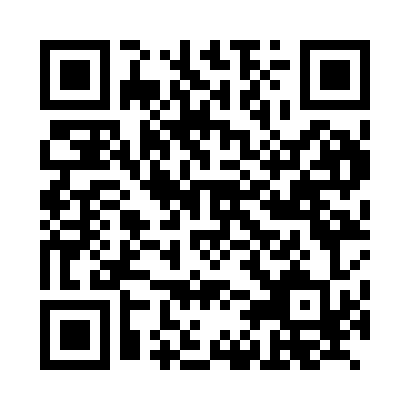 Prayer times for Arnim, GermanyWed 1 May 2024 - Fri 31 May 2024High Latitude Method: Angle Based RulePrayer Calculation Method: Muslim World LeagueAsar Calculation Method: ShafiPrayer times provided by https://www.salahtimes.comDateDayFajrSunriseDhuhrAsrMaghribIsha1Wed3:015:401:095:138:4011:062Thu2:575:381:095:148:4111:103Fri2:565:361:095:158:4311:134Sat2:555:341:095:158:4511:155Sun2:545:321:095:168:4711:156Mon2:545:301:095:178:4811:167Tue2:535:281:095:188:5011:178Wed2:525:271:095:188:5211:189Thu2:515:251:095:198:5311:1810Fri2:515:231:095:198:5511:1911Sat2:505:211:095:208:5711:2012Sun2:495:201:095:218:5811:2013Mon2:495:181:095:219:0011:2114Tue2:485:171:095:229:0111:2215Wed2:475:151:095:239:0311:2216Thu2:475:131:095:239:0511:2317Fri2:465:121:095:249:0611:2418Sat2:465:101:095:259:0811:2419Sun2:455:091:095:259:0911:2520Mon2:455:081:095:269:1111:2621Tue2:445:061:095:269:1211:2622Wed2:445:051:095:279:1411:2723Thu2:435:041:095:279:1511:2824Fri2:435:031:095:289:1611:2825Sat2:425:011:095:299:1811:2926Sun2:425:001:095:299:1911:3027Mon2:424:591:095:309:2011:3028Tue2:414:581:105:309:2211:3129Wed2:414:571:105:319:2311:3230Thu2:414:561:105:319:2411:3231Fri2:404:551:105:329:2511:33